Website Design Brief DATE:			BUSINESS NAME:     BACKGROUND INFORMATION1a. Do you want to create a new website or replace an existing one?1b. If you are replacing an existing one, what is the website address?1c. Do you have a preference for a website platform? (E.g. WordPress?)1d. What is your motivation for getting a new / replacing your website?BUSINESS INFORMATION2a. What products/services does your business provide?2b. What are your main business objectives?2c. What are your main business challenges?2d. What are your upcoming business opportunities?TARGET AUDIENCE3a. Who is your ideal client/customer? Describe them in terms of gender, age, family status, income, geographic, lifestyle etc. 3b. What problem/s are you solving for your target audience? In other words, how is your product/service helping them?POSITIONING4a. What makes you unique and why would your audience choose you?4b. What words best describe how you want to be perceivedE.g. Credible, trusted, exciting, fun, quirky, educational, approachable etc. 4c. Who are your direct competitors? 
Include their website URL’s.FUNCTIONALITY5a. Who is going to write the new content or edit the existing content for the new website?5b. What is your main Call to Action for the website?What do you people to do when they get to the site e.g. buy, download, call etc.5c. What specific website functionality must you have on the new website?E.g. online shop, blog, resources to download etc. DESIGN6a. What design assets must be retained?E.g. logo, style guide, colour scheme etc.6b. Are there any design assets that you would like created for you?E.g. new logo, style guide, new colours, characters etc.6c. Are there any websites (in any industry) that you really like the design of? Include the website links and explain what you like about each.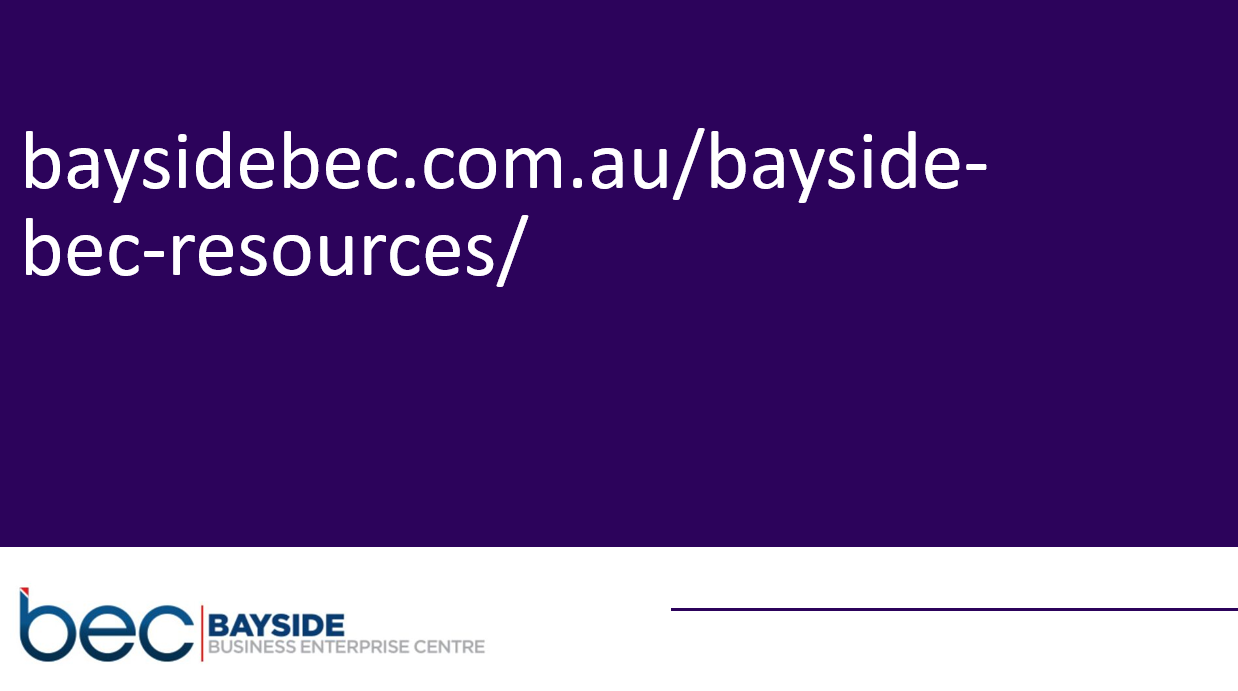 